Guidance notes:Reflective questions:Links to supporting information:Your evidence: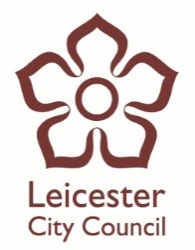 “Disguised compliance’ involves a parent or carer giving the appearance of co-operating with child welfare agencies to avoid raising suspicions, to allay professional concerns and ultimately to diffuse professional intervention.”NSPCCLearning from Serious Case Reviews over recent years, has highlighted the need for vigilance with regard to disguised compliance. Practitioners need to remain child focused and when concerns arise, follow the appropriate policies and procedures. Effectively engaging a care giver that presents with disguised compliance can be challenging and requires practitioners to be alert. The LLR LSCB refers to the need for ‘respectful uncertainty as opposed to unflinching optimism’ when working with families and young children. Signs and indicators of disguised compliance include; parents deflecting attention from the identified issues, criticising support from professionals, avoiding contact and appointments with professionals, inconsistent attendance, lack of progress being made against agreed actions with parents/carers despite support/intervention, the child’s perspective differing to that of the parents, superficial commitment to agreed next steps. Early years practitioners may at times be expected to contribute to multiagency reviews regarding a family’s intervention, and an understanding of possible disguised compliance can support practitioners in effectively contributing to the review.  Do staff have an understanding of disguised compliance?What training or information has been made available to practitioners to enable them to further develop their knowledge of the subject?What opportunities have staff been provided with to apply this knowledge to their practice?How confident do staff feel in challenging/managing disguised compliance?Are there any procedures in place to provide staff with guidance when managing disguised compliance?What agencies do you have contact with that could provide further support with this issue should it arise?Do staff have an awareness of serious case reviews, the learning we take from them and how this should inform changes to practice? If so, what process is in place to ensure there is an impact on practice? What evidence is maintained to show this progress? If not, how could you take learning from SCR and impact positively on practice?Q Cards:Disguised Compliance – Coming SoonTraining:LLR LSCBhttp://www.lcitylscb.org/safeguarding-learning-development-training/competency-framework-training-strategy/http://www.childrensworkforcematters.org.uk/strengthening-practice-%E2%80%93-supporting-safer-organisations-llrUseful Links:LLR LSCB Procedures Onlinehttp://llrscb.proceduresonline.com/chapters/g_neglect.html?zoom_highlight=disguised+compliancehttps://www.nspcc.org.uk/preventing-abuse/child-protection-system/case-reviews/learning/disguised-complianceGuidance note: Remember to date your evidence to allow you to revisit and review relevance.  